أعزائي الآباء/مقدمي الرعاية،نأمل أن تجدك هذه الرسالة أنت وعائلتك بأمان وبصحة جيدة.نحن نفهم أن قضاء الكثير من الوقت في المنزل في الوقت الحالي أمر صعب وأن وجود طفل صغير قبل المدرسة للاعتناء به يضيف بالتأكيد المزيد من التحدي.نأمل أن الأفكار التالية من فريق موراي EAL سوف تذهب بعض الطريق لمساعدتك أنت وطفلك على المتعة والاستفادة القصوى من هذا الوقت معا.أولاً، والأهم من ذلك، الاسترخاء والتمتع يجري مع طفلك / الأطفال. لا يتطلب التدريس الرسمي ، مجرد قضاء بعض الوقت معا يلهون! يتعلم الأطفال بشكل أفضل عندما يكونون مرتاحين وسعداء. حيثما أمكن، اسمح لطفلك باختيار النشاط ثم "اذهب مع التدفق" ولا تقلق بشأن الحصول على نتيجة نهائية. تحدث إلى طفلك حول ما يقوم به، مع اغتنام الفرصة لتقديم أي مفردات جديدة مثل الحجم والملمس والكمية والعواطف وما إلى ذلك. استخدم دائمًا لغتك المنزلية.بسبب الوضع غير العادي، قد يكون لدى طفلك مخاوف ومخاوف. خذ بعض الوقت للاستماع إليها وإعطاء إجابات صادقة، ولكن بسيطة، إذا لزم الأمر. إذا كنت يمكن أن تكون مريحة وإيجابية، وسوف يكون طفلك أيضا. طمأنهم إلى أن الحياة "الطبيعية" ستستأنف في مرحلة ما، على الرغم من أننا لا نعرف بالضبط متى بعد، وأنها سوف تكون قادرة على رؤية واللعب مع أصدقائهم / أسرهم مرة أخرى. الاستفادة القصوى من أي مساحة في الهواء الطلق، مهما كان الطقس، والأطفال يحبون يجري في الخارج، وأنه لا يهم إذا كانت تحصل على الفوضى. في الواقع، كلما كان الأمر أكثر فوضى - كلما كان ذلك أفضل! إذا لم تكن محظوظا بما فيه الكفاية للحصول على حديقة، حاول الذهاب. للتنزه/ الدراجات حول منطقتك المحلية، إلى الحديقة ، (ولكن ليس على المعدات) ، إلى الشاطئ،إلى الغابة.لجعله أكثر متعة لعب بعض الألعاب أثناء المشي على سبيل المثال I-جاسوس، عد الألعاب، الذي هو أول من يرى الباب الأزرق / زهرة صفراء / شخص مع قبعة؟ الخ.تذكر استخدام قبعات الشمس وكريم الشمس إذا كان مشمس.تلعب أجهزة الكمبيوتر والأجهزة اللوحية والهواتف وT.V.s أيضًا دورًا مهمًا في متعة طفلك وتعلمه. ومع ذلك، حاول عدم جعل تلك التركيز الرئيسي لليوم، وإذا كان ذلك ممكنا، والحفاظ على وقت الشاشة إلى 1 ساعة، أو أقل. طفلك يفضل كثيرا وجود لك كزميل اللعب!في بعض الأحيان يكون من الصعب معرفة من أين تبدأ في بداية يوم طويل ، لذلك تحتوي الصفحتان التاليتان على بعض الأفكار للأنشطة ومواقع الويب وما إلى ذلك لتبدأ.أفكار النشاطلعب غير المرغوب فيه / البناء باستخدام صناديق فارغة، أنابيب لفة المطبخ، والأواني الزبادي، وصناديق البيض الخ. صناديق كبيرة وفارغة هي متعة كبيرة للعب الخيال.لعب العجين – وصفة في الصفحة الأخيرة.خيمة / دن مصنوعة من الملاءات / المناشف / البطانيات وما إلى ذلك - داخل أو خارج.المياه والحاويات.الماء والفرشاة على الأسطح الخارجية.الطباشير.فقاعات – وصفة في نهاية المطاف.ألعاب الكرة / اللعب.اللعب الطين.مسار عقبة – داخل أو خارج.الاختباء والبحث.سيمون يقول.التسوق – استخدام العناصر من خزائن المطبخ والقطع النقدية. يتناوبون على أن تكون صاحب المتجر.ورق الصنفرة والخشب.زراعة الأعشاب / النباتات / الزهور من البذور – استخدام الأواني الزبادي القديمة / أنابيب لفة المرحاض, الخ.نزهات – في الخارج أو في الداخل.I-جاسوس - باستخدام اللغة الأولى. استخدم الصوت الذي تبدأ به الكلمة، وليس اسم الحرف. المساعدة في المنزل: الطبخ، الترتيب، فرز الغسيل، وضع الطاولة، غسل الأطباق الخ. الخبز. قصص – من كتاب، أو تتكون – في اللغة الأولى. الأغاني والقوافي – في اللغة الأولى. أو يشكلون القوافي سخيفة والأغاني. الرقص. عد الألعاب – كم عدد السيارات الحمراء / الأبواب الزرقاء / الطيور / الزهور الوردية / التفاح الخ. الرسم والرسم والكولاج والقطع والالتصاق.الملابس – استخدام الأشقاء الأكبر سنا' ، أو الآباء والأمهات ، والملابس القديمة والأحذية. لعب الأدوا ر باستخدام الدمى / اللعب الناعمة. ألعاب الطاولة، ألعاب الورق، ألعاب الركوب على سبيل المثال الدومينو،  "ذهبت إلى السوق"، لوتو الخ.خليط فقاعة    يجعل 350mlا   لإعدادية 5 دقائق 50 ml  السائل الغسيل (جزء واحد) 300ml الماء (ستة أجزاء)1.قياس السائل الغسيل في وعاء، مثل جرة المربى أو زجاجة. 2. إضافة ببطء في الماء، مع الحرص على عدم خلق فقاعات كثيرة جدا في هذه المرحلة. حرك الخليط بلطف معًا للجمع - عصا الطعام مثالية لهذا. 3. إذا كنت تستطيع، والسماح للخليط فقاعة بقية قبل استخدامه، كما أنها سوف تجعل فقاعات الخاص بك أفضل. 4. عندما كنت على استعداد، تراجع عصا فقاعة الخاص بك في الخليط والبدء في تهب فقاعات!  الصولجانات فقاعة محلية الصنع إذا لم يكن لديك عصا من وعاء مخزن اشترى من فقاعات، لا اليأس! يمكنك الحصول على المتعة من خلال البحث عن عناصر مختلفة في جميع أنحاء المنزل التي يمكن استخدامها لجعل فقاعات. وهنا بعض الأفكار للحصول على انك بدأته:قش شرب الورق أو البلاستيككوكي كاترزلعب العجين وصفة المكونات: :: 2 كوب دقيق :: 1 كوب ملح :: 2 ملعقة طعام الزيت النباتي :: 11/2 كوب ماء ساخن الغذاء تلوين الخطوة الأولى: مزيج الدقيق والملح في وعاء كبير. الخطوة الثانية: أضف أي إضافات مثل: اللمعان والتوابل والعطر، مثل جوهر الفانيليا. الخطوة الثالثة: اخلطي الزيت والماء الساخن وتلوين الطعام وأضيفي إلى مزيج الدقيق. الخطوة الرابعة: اخلطي المكونات معًا لتشكيل عجينة. تتحول على لوحة مطحون ويعجن حتى على نحو سلس. لعب مشاكل العجين: حل لعب العجين متفتت جدا؟ إضافة المزيد من النفط.   لعب العجين لزجة جدا؟ أضيفي المزيد من الدقيق.   هل تريد أن تستمر عجينة اللعب لفترة طويلة؟ قم بتغليفها جيدًا في كيس بلاستيكي بمجرد الانتهاء من اللعب والاحتفاظ بها في الثلاجة.  وينبغي أن تستمر لبضعة أشهر.Useful websites:     مواقع مفيدة:https://www.youtube.com/user/SuperSimpleSongs - songs and rhymes available in different languages. الأغاني والقوافي المتاحة في لغات مختلفة.Youtube  – The Body Coach 5 Minute Move    – 5 minute activity workouts for younger children. تمارين النشاط لمدة 5 دقائق للأطفال الأصغر سنا.https://www.ealhub.co.uk/video-stories/ - Video stories, in English. قصص فيديو، باللغة الإنجليزية.https://www.parentclub.scot/child - Lots of useful information and ideas, in English. الكثير من المعلومات والأفكار المفيدة، باللغة الإنجليزية.https://learnenglishkids.britishcouncil.org/ - Games and activities for children learning English. ألعاب وأنشطة للأطفال الذين يتعلمون اللغة الإنجليزية.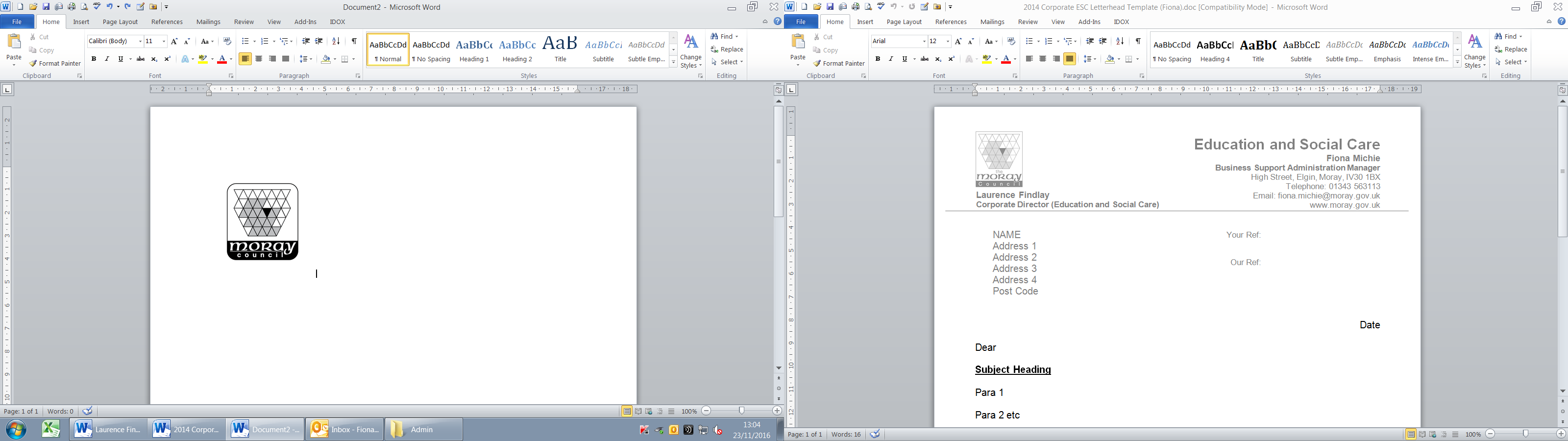    EDUCATION, COMMUNITIES & ORGANISATIONAL DEVELOPMENTEnglish as an Additional Language (EAL)Beechbrae Education CentreDuffus Road, Elgin, IV30 4NPTelephone: 01343 557921   EDUCATION, COMMUNITIES & ORGANISATIONAL DEVELOPMENTEnglish as an Additional Language (EAL)Beechbrae Education CentreDuffus Road, Elgin, IV30 4NPTelephone: 01343 557921   EDUCATION, COMMUNITIES & ORGANISATIONAL DEVELOPMENTEnglish as an Additional Language (EAL)Beechbrae Education CentreDuffus Road, Elgin, IV30 4NPTelephone: 01343 557921email: nabil.ramzy@moray.gov.ukWebsite: www.moray.gov.uk